План работы на шестой школьный день 21.01.2023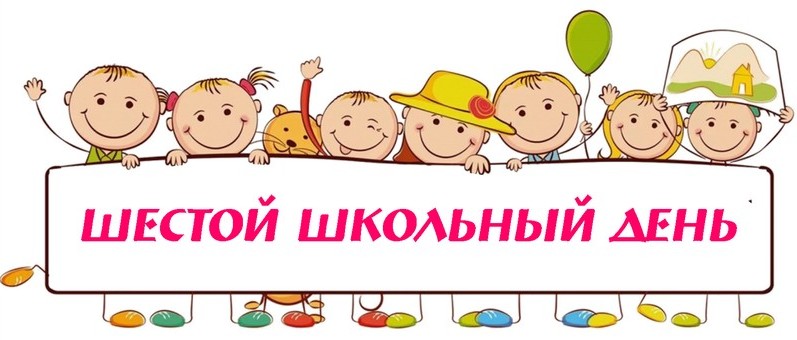 Название объединения по интересамМесто проведенияВремя работы, участникиФ.И.О. педагога«Создание компьютерных игр на языке Scratch»27 каб.9.00-13.00Терешко А.Л.«Фотокласс» фотостудия9.15 – 10.50Розин А.Г.«Волейбол»Спортивный зал13.00 – 16.00Олейников И.Н. ОФП с различными видами спортаМаленький зал10.00 – 12.00Белевская Ж.Г.ОФП с различными видами спортаМаленький зал12.05 – 12.50Якович А.В.Интеллектуальные игры6011.30- 13.10Бобрович А.А.Шахматы6010.00-11.30«Фольклор»2412.00 - 14.00Третьякова Л.Ф. «Этикет»52 каб.9. 00 – 13.00Черникович Е.Г. Текстильный дизайн1 каб.12.05 – 13.45Владыко Е.М.ФакультативыФакультативыФакультативыФакультативыМатематика51 каб.9.15 – 10.50Киреева Т.А.Математика41 каб.9.15 – 10.50Пономарева С.В.Математика54 каб.8.25 – 11.40Радюкевич Т.Б.Физика28 каб.10.05 – 13.20Усюкевич О.Д.Химия49 каб.9.15 – 11.00Кулеш Т.Г.История32 каб.8.25 – 11.40Петрикевич В.К.МероприятияМероприятияМероприятияМероприятияИнтерактивная игра «Выбираю профессию» 35 каб.9.308А классБертош Е.А.Презентация профессий «Взгляд в профессию»43 каб.10.009В классРадкевич Т.И.Круглый стол «Поговорим о выборе профессии» 55 каб.10.158В классМалиновская И.П.Фильм «Чебурашка»Кинотеатр Родина12.009Г классЯркевич Л.Н.Операция «Трудовой десант»49 каб.12.009Б классКулеш Т.Г.Деловая игра «Дороги, которые мы выбираем»56 каб.14.109Д классВересович О.Л.Исторический детектив «Сёстры Достоевские»Минский областной драматический театр17.008Б классКораник Н.Э.